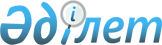 О внесении изменений и дополнений в приказ Министра информации и общественного развития Республики Казахстан от 12 октября 2020 года № 339 "Об утверждении Правил присуждения международной премии "Волонтер года"Приказ Министра информации и общественного развития Республики Казахстан от 2 ноября 2022 года № 481. Зарегистрирован в Министерстве юстиции Республики Казахстан 4 ноября 2022 года № 30415
      ПРИКАЗЫВАЮ:
      1. Внести в приказ Министра информации и общественного развития Республики Казахстан от 12 октября 2020 года № 339 "Об утверждении Правил присуждения международной премии "Волонтер года"" (зарегистрирован в Реестре государственной регистрации нормативных правовых актов за № 21420) следующие изменения и дополнения:
      преамбулу изложить в следующей редакции:
      "В соответствии с подпунктом 120) пункта 15 Положения Министерства информации и общественного развития Республики Казахстан, утвержденного постановлением Правительства Республики Казахстан от 26 марта 2019 года № 142 ПРИКАЗЫВАЮ:";
      в Правилах присуждения международной премии "Волонтер года", утвержденных вышеуказанным приказом:
      пункт 2 изложить в следующей редакции:
      "2. В настоящих правилах используются следующие основные понятия:
      1) волонтер – физическое лицо, осуществляющее волонтерскую деятельность;
      2) группа волонтеров – добровольное незарегистрированное сообщество физических лиц, образованное в целях совместного осуществления волонтерской деятельности;
      3) волонтерская организация – некоммерческая организация (за исключением религиозных объединений, потребительских кооперативов, а также общественных объединений в форме политических партий или профессиональных союзов), созданная и осуществляющая волонтерскую деятельность в соответствии с законами Республики Казахстан;
      4) уполномоченный орган в сфере волонтерской деятельности (далее - уполномоченный орган) – центральный исполнительный орган, осуществляющий руководство и межотраслевую координацию в сфере волонтерской деятельности;
      4-1) конфликт интересов – ситуация, при которой личная заинтересованность членов Комиссии по присуждению международной премии "Волонтер года" может повлиять на объективное принятие решения;
      5) международная премия "Волонтер года" (далее - Премия) – не денежное вознаграждение, присуждаемая претендентам, внесшим вклад в решение социально направленных, общественно полезных задач.";
      подпункт 3) пункта 4 исключить;
      пункт 7 изложить в следующей редакции:
      "7. Состав Комиссии утверждается приказом уполномоченного органа и размещается на интернет-ресурсе уполномоченного органа, на единой онлайн-платформе волонтеров qazvolunteer.kz., а также на официальных аккаунтах в социальных сетях уполномоченного органа.";
      пункт 12 изложить в следующей редакции:
      "12. Уполномоченный орган в течение 5 (пяти) рабочих дней после окончания приема заявок размещает перечень претендентов Премии на единой онлайн-платформе волонтеров qazvolunteer.kz.";
      пункт 17 изложить в следующей редакции:
      "17. Члены Комиссии в течение 7 (семи) календарных дней со дня получения заявок претендентов Премии от уполномоченного органа, изучают и оценивают заявки от 0 до 5 баллов по ниже перечисленным критериям, заполнив оценочный лист по форме согласно приложению 2 к настоящим Правилам:
      1) внесенный вклад в решение социально направленных, общественно полезных задач;
      2) опыт работы по выдвигаемому направлению;
      3) инновации в деятельности;
      Баллы по каждому критерию суммируются и выставляется общий балл.
      Члены Комиссии представляют в уполномоченный орган уведомление о наличии либо отсутствии конфликта интересов с претендентами, подавшими заявку по форме согласно приложению 3 к настоящим Правилам.";
      дополнить приложением 3 к Правилам присуждения международной премии "Волонтер года" согласно приложению к настоящему приказу.
      2. Комитету по делам гражданского общества Министерства информации и общественного развития Республики Казахстан в установленном законодательством Республики Казахстан порядке обеспечить:
      1) государственную регистрацию настоящего приказа в Министерстве юстиции Республики Казахстан;
      2) размещение настоящего приказа на официальном интернет-ресурсе Министерства информации и общественного развития Республики Казахстан после его официального опубликования;
      3) в течение десяти рабочих дней после государственной регистрации настоящего приказа в Министерстве юстиции Республики Казахстан представление в Юридической департамент Министерства информации и общественного развития Республики Казахстан сведений об исполнении мероприятий, предусмотренных подпунктами 1) и 2) настоящего пункта.
      3. Контроль за исполнением настоящего приказа возложить на курирующего вице-министра информации и общественного развития Республики Казахстан.
      4. Настоящий приказ вводится в действие по истечении десяти календарных дней после дня его первого официального опубликования.
      "СОГЛАСОВАН"Министерство финансовРеспублики Казахстан
      "СОГЛАСОВАН"Министерство иностранных делРеспублики Казахстан
      "СОГЛАСОВАН"Министерство национальной экономикиРеспублики Казахстан Уведомление о наличии либо об отсутствии (нужное подчеркнуть) конфликта интересов с претендентами, принимающие участие на соискание международной премии "Волонтер года"
      Я _____________________________________ уведомляю (фамилия, имя, отчество(при его наличии) эксперта) об отсутствии конфликта интересов с претендентами,подаваемыми заявку на соискание международной премии "Волонтер года",обязуюсь при осуществлении своей деятельности в качестве независимого экспертанеукоснительно следовать принципам справедливости и объективности о наличииконфликта интересов с претендентами, подаваемыми заявку на соисканиемеждународной премии "Волонтер года" (отметить нужное).Являетесь ли Вы членом (участником), учредителем (нужное подчеркнуть) кандидата(если да, то указать наименование организации кандидата):_______________________________________________________________________.Являетесь ли Вы членом органа управления, руководителем кандидата (если да, тоуказать орган управления, наименование организации кандидата и занимаемуюдолжность):_______________________________________________________________________.Получали ли Вы в течение последних трех лет оплату за оказанные услуги илипрямую финансовую поддержку от кандидата (если да, то указать, какие именноуслуги и наименование организации кандидата):_______________________________________________________________________.Имеются ли у Вас близкие родственные связи с кандидатом (если да, то указатьфамилию, имя, отчество (при его наличии) работника, наименование организациикандидата, в которой он работает, степень родства):_______________________________________________________________________.Имеется ли у Вас иной потенциальный конфликт интересов (если да, то указать какой):_______________________________________________________________________.Я подтверждаю, что понимаю политику в отношении конфликта интересов и несуответственность за достоверность информации при заполнении данного уведомления."____" ________________20___годПодпись _________________
					© 2012. РГП на ПХВ «Институт законодательства и правовой информации Республики Казахстан» Министерства юстиции Республики Казахстан
				
      Министр информациии общественного развитияРеспублики Казахстан 

Д. Қыдырәлі
Приложение к приказу
Министра информации
и общественного развития
Республики Казахстан
от 2 ноября 2022 года № 481Приложение № 3
к Правилам присуждения
международной премии
"Волонтер года"
Кому: __________________
(наименование
государственного органа)
от кого: ________________
(фамилия, имя, отчество
(при его наличии) эксперта)